PIEŅEMTIE TEKSTIP8_TA(2018)0467Tādu preču tirdzniecība, ko varētu izmantot nāvessoda izpildei, spīdzināšanai vai citādai nežēlīgai rīcībai vai sodīšanai ***IJuridiskā komitejaPE627.604Eiropas Parlamenta 2018. gada 29. novembra normatīvā rezolūcija par priekšlikumu Eiropas Parlamenta un Padomes regulai par tādu preču tirdzniecību, ko varētu izmantot nāvessoda izpildei, spīdzināšanai vai citādai nežēlīgai, necilvēcīgai vai pazemojošai rīcībai vai sodīšanai (Kodificēta redakcija) (COM(2018)0316 – C8-0210/2018 – 2018/0160(COD))(Parastā likumdošanas procedūra – kodifikācija)Eiropas Parlaments,–	ņemot vērā Komisijas priekšlikumu Eiropas Parlamentam un Padomei (COM(2018)0316),–	ņemot vērā Līguma par Eiropas Savienības darbību 294. panta 2. punktu un 207. panta 2. punktu, saskaņā ar kuriem Komisija tam ir iesniegusi priekšlikumu (C8-0210/2018),–	ņemot vērā Līguma par Eiropas Savienības darbību 294. panta 3. punktu,–	ņemot vērā 1994. gada 20. decembra Iestāžu nolīgumu par paātrinātu darba metodi tiesību aktu oficiālai kodifikācijai,–	ņemot vērā Reglamenta 103. un 59. pantu,–	ņemot vērā Juridiskās komitejas ziņojumu (A8-0387/2018),A.	tā kā Eiropas Parlamenta, Padomes un Komisijas juridisko dienestu konsultatīvās darba grupas atzinumā ir teikts, ka šajā priekšlikumā ir paredzēta tikai spēkā esošo tiesību aktu kodifikācija, negrozot to būtību,1.	pieņem pirmajā lasījumā turpmāk izklāstīto nostāju;2.	uzdod priekšsēdētājam Parlamenta nostāju nosūtīt Padomei, Komisijai, kā arī dalībvalstu parlamentiem.P8_TC1-COD(2018)0160Eiropas Parlamenta nostāja, pieņemta pirmajā lasījumā 2018. gada 29. novembrī, lai pieņemtu Eiropas Parlamenta un Padomes Regulu (ES) 2019/... par tādu preču tirdzniecību, ko varētu izmantot nāvessoda izpildei, spīdzināšanai vai citādai nežēlīgai, necilvēcīgai vai pazemojošai rīcībai vai sodīšanai (Kodificēta redakcija) (Tā kā starp Parlamentu un Padomi tika panākta vienošanās, Parlamenta nostāja atbilst galīgajam tiesību aktam Regulai (ES) 2019/125.)Eiropas Parlaments2014-2019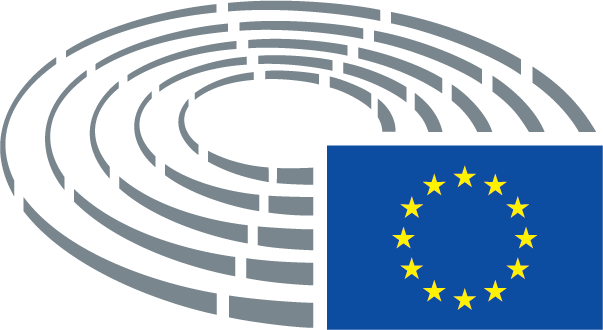 